АДМИНИСТРАЦИЯ ГОРОДА ИШИМАПОСТАНОВЛЕНИЕ 10 апреля 2023 г.                                                                                            № 640В соответствии со статьей 18 Федерального закона от 24.07.2007            № 209-ФЗ «О развитии малого и среднего предпринимательства в Российской Федерации», решением Ишимской городской Думы от 29.06. 2017 № 134 «Об утверждении Положения о порядке формирования, ведения и обязательного опубликования перечня муниципального имущества города Ишима, предоставляемого субъектам малого и среднего предпринимательства, порядке и условиях предоставления в аренду муниципального имущества»:1.     В постановление администрации города Ишима от 03.07.2017 № 643 «Об утверждении Перечня муниципального имущества города Ишима, предоставляемого субъектам малого и среднего предпринимательства» (в редакции постановлений администрации города Ишима от 23.10.2017 №1005, от 06.02.2018 № 62, от 14.05.2018 № 368, от 27.08.2018 № 813, от 04.02.2019 № 99, от 26.03.2019 № 382, от  15.04.2019 № 441, от 20.05.2019 № 613, от 08.07.2019 № 798, от 02.09.2019 № 1007, от 17.02.2020 № 82, от 10.03.2020 № 188, от 29.06.2020 № 478, от 03.08.2020 № 578, от 31.08.2020 № 667, от 28.09.2020 № 740, от 09.11.2020 № 876, от 16.11.2020 № 927, от 23.11.2020 № 966, от 28.12.2020 № 1127, от 01.02.2021 № 35, от 01.03.2021 № 103, от 09.03.2021 № 116, от 05.04.2021 № 192, от 11.05.2021 № 276, от 11.05.2021 № 276, от 07.06.2021 № 377, от 09.08.2021 № 561, от 11.10.2021 № 736, от 27.12.2021 № 1125, от 07.02.2022 № 148, от 04.04.2022 № 477, от 01.08.2022 № 1269, от 05.09.2022 № 1560, от 31.10.2022 № 1882, от 28.11.2022 № 2110, 19.12.2022 № 2271)  внести следующие изменения:1.1. приложение к постановлению изложить в новой редакции согласно приложению к настоящему постановлению.2.     Опубликовать настоящее постановление в газете «Ишимская правда», в сетевом издании «Официальные документы города Ишима» (http://ishimdoc.ru) и разместить на официальном сайте муниципального образования городской округ город Ишим ishim.admtyumen.ru.3.  Контроль за исполнением настоящего постановления возложить на                   заместителя Главы города по имуществу.    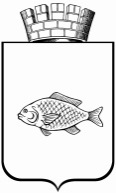 О внесении изменений в постановление администрации города Ишима от 03.07.2017 № 643 «Об утверждении Перечня муниципального имущества города Ишима, предоставляемого субъектам малого и среднего  предпринимательства» (в редакции постановлений администрации  города Ишима от 23.10.2017 № 1005, от 06.02.2018 № 62, от 14.05.2018 № 368, от 27.08.2018  № 813, от 04.02.2019 № 99, от 26.03.2019 № 382, от 15.04.2019 № 441, от 20.05.2019 № 613, от 08.07.2019 № 798, от 02.09.2019                  № 1007, от 17.02.2020 № 82, от 10.03.2020 № 188,                            от 29.06.2020 № 478, от 03.08.2020 № 578, от 31.08.2020                    № 667, от 28.09.2020 № 740, от 09.11.2020 № 876,                             от 16.11.2020 № 927, от 23.11.2020 № 966, от 28.12.2020                    № 1127, от 01.02.2021 № 35, от 01.03.2021 №103, от 09.03.2021 № 116, от 05.04.2021 № 192, от 11.05.2021 № 276, от 07.06.2021 № 377, от 09.08.2021 № 561, от 11.10.2021                № 736, от 27.12.2021 № 1125, от 07.02.2022 № 148, от 04.04.2022 № 477, от 01.08.2022 № 1269, от 05.09.2022                      № 1560, от 31.10.2022 № 1882, от 28.11.2022 № 2110, от 19.12.2022 № 2271) Глава города                                         Ф.Б. Шишкин